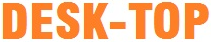                 德思達科技有限公司      TEL:(02)8685-8085           Desk-Top  Corporation  FAX:(02)8685-3685                  報 價 單詳細規格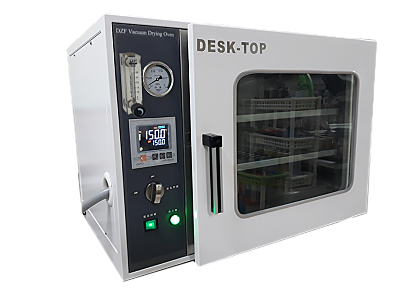 溫度範圍：室溫+15℃~.控制精度：±. 解析精度：1℃.分佈誤差: Don’t care真空度：-0.1MPa/-760mmHg (視真空幫浦能力).結構： 內箱尺寸：45 cm(W) × 45 cm(H) × (D).外箱尺寸：79 cm(W) × 64 cm(H) × 57 cm(D).內箱材質：ＳＵＳ#不鏽鋼材質.外箱材質：鋼板粉體塗裝烤漆.保溫材質：高密度岩棉斷熱材及矽膠氣密裝置(保溫層9cm)附屬設備：可調式不鏽鋼洞洞盤2只. 真空平衡閥.視窗.抽氣開關.計時器: 0~in.或0~9999H可切換,溫度到達才啟動計時真空壓力錶: 負壓真空壓力錶0 ~ mHg(pa).流量30L浮子式流量計氮氣電磁閥*1,進氣調壓閥*1電路控制：採用LED單色單點溫度控制器,PID+ SSR之控制(即比例、積分、微分 ,可提高控制元件界面使用之壽命與穩定性.有PID值自動演算之功能,運轉測試完成時,具有警報告知之功能.停電記憶裝置二年. 加熱方式：四面加熱.保護裝置：過電流快速保險絲控制器第一段超溫保護E.G.O第二段超溫保護+指示燈電源：單相 220V 3A. 60HZ.(客戶所提供電源須於機台內)保固：1年 交貨期限 : 45天(自收到訂金開始起算)驗收期限 : 7天交貨地點 : 到廠付款方式 : (1)訂購時,50%訂金(現金)               (2)交貨款50%,當月結T/T或期票隨機資料 : (1)操作說明書.                (2)保固書               (3)人員操作訓練.  OPTION:費用另計真空幫浦1HP(濕式 使用最低真空度-750mmHg/-0.098Mpa)---------NT17,500.-真空幫浦1HP(乾式 使用最低真空度-650mmHg/ -0.086Mpa)--------NT24,000.--CP型可程式溫度控制器,LED彩色按鍵式60段---------------NT5,000.-BP型可程式溫度控制器,4.3吋彩色觸控+USB記錄裝置,20段/5組共100段----------------------------------------------------------------NT20,000.-交貨地區: 新竹以北免費 台中地區:加2,000 台南地區:加3,000 高雄地區:加4,000客戶名稱: 聯 絡 人: 客戶編號:電    話: 報價日期:傳    真:經 辦 人:手    機: 手    機: 品 名規格數量單 價總  價桌上型真空氮氣無氧化烤箱(臥式)DVNO-91L-EP-200壹台NT67,000NT67,000　以上金額未稅　以上金額未稅P.SP.SP.S使用氮氣濃度箱內可達氧含量箱內可達氧含量6N1ppm=  0.00001%5N10ppm=   0.0001%4N100ppm=    0.001%3N1000ppm=      0.1%2N10000ppm=        1%